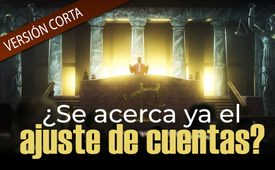 ¿Se acerca ya el ajuste de cuentas?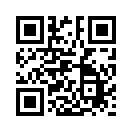 Los grupos de presión internacionales, la suciedad y la corrupción de Big Pharma en la política y el poder judicial dejan claro que se necesita un poder judicial fundamentalmente nuevo e independiente. Especialmente en relación con los crímenes globales de Covid 19, un genocidio de proporciones sin precedentes, se necesita un tribunal especial comparable a los juicios de Nuremberg tras la Segunda Guerra Mundial. Un grupo de abogados está haciendo interesantes avances en este sentido.El genocidio global COVID pide a gritos un tribunal mundial independiente, como los juicios por crímenes de guerra tras la Segunda Guerra Mundial.

Presentar pruebas ante un gran jurado: 
El ex vicepresidente de Pfizer, un premio Nobel, abogados internacionales, oficiales de inteligencia británicos, ex oficiales estadounidenses y británicos, etc.

¡La pandemia COVID-19 fue una operación criminal para establecer una dictadura mundial!

En el banquillo de los acusados:
Christian Drosten, Anthony Fauci, Tedros de la OMS, Bill Gates, BlackRock y Pfizer.

Cargos:
- ¡Extrema mortalidad encubierta durante mucho tiempo!
- Pacientes de Covid tratados deliberadamente de forma errónea: Los tratamientos tenían a menudo efectos mortales. 
- Covid-19 es inofensivo cuando se trata correctamente: una tasa de supervivencia del 99,97%.
- Sin embargo, ¡la vacunación envenena a muchas personas a través de la proteína de la espiga y apaga el sistema inmunológico!
- Confinamientos, enmascaramiento y distanciamiento disparatados y peligrosos muy perjudiciales para el cuerpo y la psico
- Destrucción deliberada de hoteles y restaurantes, comercios y clases medias

¿Por qué?
- ¡BlackRock y otros poderes financieros siempre han tenido como objetivo la dominación mundial!
- La OMS y la ONU declararon a Corona como emergencia sanitaria internacional, quitando todos los derechos y libertades a la población mundial.
- ¡También están tratando de reducir radicalmente la humanidad! 
- El pequeño remanente de humanos va a ser alterado con vacunas de ARNm y controlado por inteligencia artificial con un implante en el cerebro hasta que obedezcan perfectamente.


Por lo tanto, urge una opinión pública crítica, debates públicos y el éxito de la acción legal ante un tribunal importante.
Esta es la única manera de detener todavía los planes mortales de la élite financiera. Por lo tanto, ¡difunde esta emisión para que más y más gente se entere de lo que está planeado y ya en marcha!de mah.Fuentes:Anklageschriften zu Covid-19-Verbrechen
https://stopworldcontrol.com/jury/Esto también podría interesarle:#JusticiaLeyes - www.kla.tv/JusticiaLeyes

#Justicia/Derecho - www.kla.tv/Justicia/Derecho

#leyes_de_justicia - www.kla.tv/leyes_de_justicia

#Coronavirus-es - www.kla.tv/Coronavirus-es

#Corona - www.kla.tv/Corona

#LeyCovid-19 - www.kla.tv/LeyCovid-19Kla.TV – Las otras noticias ... libre – independiente – no censurada ...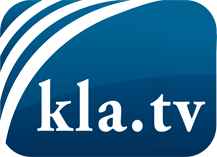 lo que los medios de comunicación no deberían omitir ...poco escuchado – del pueblo para el pueblo ...cada viernes emisiones a las 19:45 horas en www.kla.tv/es¡Vale la pena seguir adelante!Para obtener una suscripción gratuita con noticias mensuales
por correo electrónico, suscríbase a: www.kla.tv/abo-esAviso de seguridad:Lamentablemente, las voces discrepantes siguen siendo censuradas y reprimidas. Mientras no informemos según los intereses e ideologías de la prensa del sistema, debemos esperar siempre que se busquen pretextos para bloquear o perjudicar a Kla.TV.Por lo tanto, ¡conéctese hoy con independencia de Internet!
Haga clic aquí: www.kla.tv/vernetzung&lang=esLicencia:    Licencia Creative Commons con atribución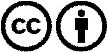 ¡Se desea la distribución y reprocesamiento con atribución! Sin embargo, el material no puede presentarse fuera de contexto.
Con las instituciones financiadas con dinero público está prohibido el uso sin consulta.Las infracciones pueden ser perseguidas.